от 01 апреля 2015 года								                 № 396Об утверждении административного регламент администрации городского округа город Шахунья по предоставлению муниципальной услуги «Выдача выписок из домовых и похозяйственных книг, справок на территории городского округа город Шахунья Нижегородской области»В целях повышения качества исполнения и доступности муниципальных услуг, в соответствии с Федеральным законом от 06.10.2003 N 131-ФЗ "Об общих принципах организации местного самоуправления в Российской Федерации", Федеральным законом от 07.07.2003 N 112-ФЗ "О личном подсобном хозяйстве", Федеральным законом от 27.07.2010 N 210-ФЗ "Об организации предоставления государственных и муниципальных услуг", Уставом городского округа город Шахунья Нижегородской области, администрация городского округа город Шахунья  п о с т а н о в л я е т:1. Утвердить прилагаемый административный регламент администрации городского округа город Шахунья по предоставлению муниципальной услуги "Выдача выписок из домовых и похозяйственных книг, справок на территории городского округа город Шахунья Нижегородской области".2. Начальнику общего отдела администрации городского округа город Шахунья Нижегородской области обеспечить размещение настоящего постановления на официальном сайте администрации городского округа город Шахунья в информационно-телекоммуникационной сети Интернет.3. Настоящее постановление вступает в силу со дня официального опубликования.4. Со дня вступления в силу настоящего постановления признать утратившим силу постановление администрации городского округа город Шахунья Нижегородской области от 15.05.2013 № 411 «Об утверждении административного регламента администрации городского округа город Шахунья Нижегородской области по предоставлению муниципальной услуги "Выдача выписки из похозяйственной книги об учете личного подсобного хозяйства городского округа город Шахунья для получения льготного кредита на развитие личного подсобного хозяйства".Глава администрации городскогоокруга город Шахунья								     В.И.Романюк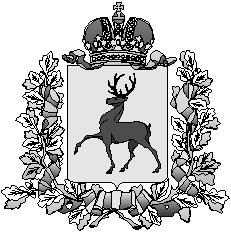 Администрация городского округа город ШахуньяНижегородской областиП О С Т А Н О В Л Е Н И Е